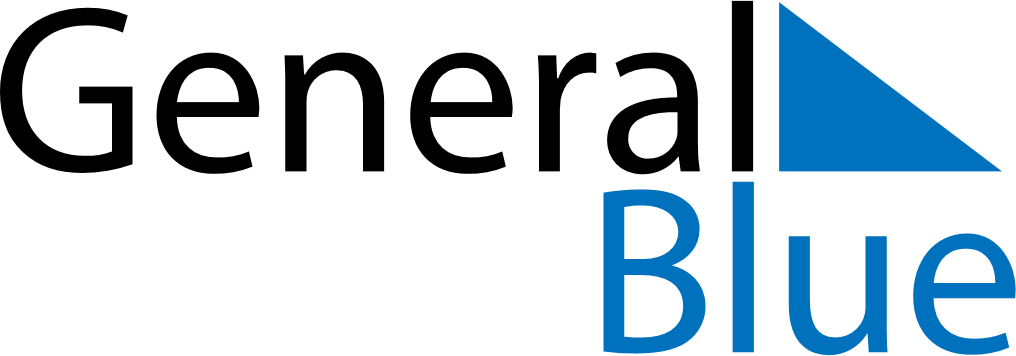 June 2018June 2018June 2018June 2018RussiaRussiaRussiaMondayTuesdayWednesdayThursdayFridaySaturdaySaturdaySunday12234567899101112131415161617Russia Day181920212223232425262728293030